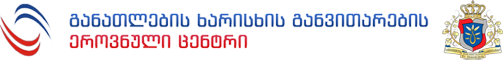 საკვანძო კომპეტენციების ინტეგრირების ინსტრუქციამეტად მნიშვნელოვანია ჩარჩო დოკუმენტი უზრუნველყოფდეს რვა საკვანძო კომპეტენციების გამომუშავებას, რისთვისაც არსებობს სხვადასხვა გზები:საკვანძო კომპეტენციები შესაძლებელია პროფესიულ მოდულებში ინტეგრირებული იყოს როგორც სწავლის შედეგი და/ან შესრულების კრიტერიუმი;საკვანძო კომპეტენციები ნაწილობრივ შესაძლებელია ინტეგრირებული იყოს პროფესიულ მოდულებში, ხოლო სხვა ნაწილი წარმოდგენილი იყოს როგორც დამოუკიდებელი ზოგადი მოდული (უკვე შემუშავებული ზოგადი მოდულები);საკვანძო კომპეტენციები სრულად იყოს წარმოდგენილი დამოუკიდებელ ზოგად მოდულებში, თუმცა აქვე ყურადღება მიაქციეთ ქართული ენის, კულტურული გამომხატველობის გამომუშავების კომპეტენციას, რომელთა შესაბამისი, ცალკე დამტკიცებული ზოგადი მოდული/მოდულები არ გვაქვს.საკვანძო კომპეტენციების შინაარსობრივი განსაზღვრისას იხელმძღვანელეთ ევროპარლამენტისა და ევროპული საბჭოს რეკომენდაციებით - საკვანძო კომპეტენციები მთელი სიცოცხლის მანძილზე სწავლისათვის. სწორედ აღნიშნულ დოკუმენტშია წარმოდგენილი რვა კომპტენციის შესაბამისი ცოდნა და უნარები, რომლის ინტეგრირებაა საჭირო შესაბამის ჩარჩო დოკუმენტში.ჩარჩო დოკუმენტში, მოდულებში საკვანძო კომპეტენციების ინტეგრირებაშესავსები კითხვარიმოდულებში ასახული საკვანძო კომპეტენციები:ჩარჩო დოკუმენტის დასახელებამისანიჭებელი კვალიფიკაციამშობლიურ ენაზე კომუნიკაციამშობლიურ ენაზე კომუნიკაციამოდულის დასახელებამოდულით განსაზღვრული შედეგების ასლი უცხო ენაზე კომუნიკაციაუცხო ენაზე კომუნიკაციამოდულის დასახელებამოდულით განსაზღვრული შედეგის ასლიმათემატიკური უნარ-ჩვევები და საბაზისო კომპეტენციები მეცნიერებასა და ტექნოლოგიაში მათემატიკური უნარ-ჩვევები და საბაზისო კომპეტენციები მეცნიერებასა და ტექნოლოგიაში მოდულის დასახელებამოდულით განსაზღვრული შედეგის ასლიციფრული კომპეტენცია   ციფრული კომპეტენცია   მოდულის დასახელებამოდულით განსაზღვრული შედეგის ასლიდამოუკიდებლად სწავლის უნარიდამოუკიდებლად სწავლის უნარიმოდულის დასახელებამოდულით განსაზღვრული შედეგის ასლიპიროვნებათშორისი და მოქალაქეობრივი კომპეტენციებიპიროვნებათშორისი და მოქალაქეობრივი კომპეტენციებიმოდულის დასახელებამოდულით განსაზღვრული შედეგის ასლიმეწარმეობამეწარმეობამოდულის დასახელებამოდულით განსაზღვრული შედეგის ასლიკულტურული გამომხატველობა  კულტურული გამომხატველობა  მოდულის დასახელებამოდულით განსაზღვრული შედეგის ასლი